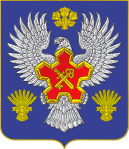 ВОЛГОГРАДСКАЯ ОБЛАСТЬП О С Т А Н О В Л Е Н И ЕАДМИНИСТРАЦИИ ГОРОДИЩЕНСКОГО МУНИЦИПАЛЬНОГО РАЙОНАот 01 апреля 2019 г. № 250-пО внесении изменений в постановление администрации Городищенского муниципального района от 06 апреля 2016 г. № 232 «О создании межведомственной комиссии по разработке схемы или внесению  изменений в схему размещения нестационарных торговых объектов на территории Городищенского муниципального района»В связи с кадровыми изменениями в администрации Городищенского муниципального района, п о с т а н о в л я ю:1. Внести изменения в постановление администрации Городищенского муниципального района от 06 апреля 2016 г. № 232 «О создании межведомственной комиссии по разработке схемы или внесению  изменений в схему размещения нестационарных торговых объектов на территории Городищенского муниципального района», изложив Приложение 1 в новой редакции (приложение).2. Контроль за исполнением постановления возложить на заместителя главы Городищенского муниципального района Титивкина В.В.Глава Городищенского муниципального района	    Э. М. КривовПРИЛОЖЕНИЕ  к постановлению администрации Городищенского муниципального района							          от ____________2019г №______СОСТАВмежведомственной комиссии по разработке схемы или внесению  изменений в схему размещения нестационарных торговых объектов на территории Городищенского муниципального районаОтдел экономики администрации Городищенского муниципального района№ п/пФ.И.О.Должность1Кривов Эдуард МихайловичГлава Городищенского муниципального района, председатель комиссии2Титивкин Виталий Валерьевич Заместитель главы Городищенского муниципального района, заместитель председателя комиссии 3Локтева Оксана АлексеевнаЗаместитель начальника отдела экономики, секретарь комиссииЧлены комиссии:Члены комиссии:Члены комиссии:4Прокофьева Наталья ЮрьевнаНачальник отдела экономики 5Попков Роман ВасильевичПредседатель комитета по управлению муниципальным имуществом 6Карпова Елена АнатольевнаНачальник отдела архитектуры и градостроительства7Подмосковная Алла АнатольевнаНачальник юридического отдела 8Гончарова Оксана ЮрьевнаНачальник отдела по строительству  и ЖКХ9Алаторцева Татьяна АнатольевнаНачальник отдела по сельскому хозяйству и экологии  администрации10Гончарова Наталья АфанасьевнаГлава Городищенского городского поселения (по согласованию)11Зубанков Сергей ВикторовичГлава Ерзовского городского поселения (по согласованию)12Турчин Олег ВладимировичГлава администрации Новорогачинского городского поселения (по согласованию)